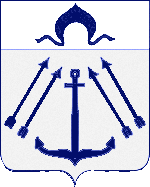 АДМИНИСТРАЦИЯПОСЕЛЕНИЯ  КОКОШКИНО В ГОРОДЕ МОСКВЕПОСТАНОВЛЕНИЕот 12.10.2012г  № 193Об утверждении административного регламента по предоставлению муниципальной услуги «Заключение договоров бесплатной передачи в собственность граждан жилых помещений, находящихся в муниципальнойсобственности поселения Кокошкино, занимаемых гражданами на условиях социального найма»В соответствии с Федеральным законом от 06.10.2003 г. №131-ФЗ «Об общих принципах организации местного самоуправления в Российской Федерации, Федеральным законом от 09.02.2009г. №8-ФЗ «Об обеспечении доступа к информации о деятельности государственных органов и органов местного самоуправления», Федеральным законом от 27.07.2010 №210-ФЗ «Об организации предоставления государственных и муниципальных услуг», Законом Российской Федерации от 04.07.1991 № 1541-1 «О приватизации жилищного фонда в Российской Федерации»,Постановлением Администрации городского поселения Кокошкино от 11.07.2011г. №187 «О порядке разработки и утверждения административных регламентов предоставления муниципальных услуг (исполнения муниципальных функций), руководствуясь Уставом поселения Кокошкино,-  постановляю:  Утвердить административный регламент Администрации поселения Кокошкино в городе Москве по предоставлению муниципальной услуги «Заключение договоров бесплатной передачи в собственность граждан жилых помещений, находящихся в муниципальной собственности поселения Кокошкино, занимаемых гражданами на условиях социального найма» (прилагается). Опубликовать настоящее постановление в информационном бюллетене  Администрации поселения Кокошкино в городе Москве и разместить на официальном интернет-сайте Администрации поселения Кокошкино в городе МосквеКонтроль за исполнением настоящего постановления возложить на первого заместителя Главы Администрации поселения КокошкиноБарзова И.Г.Глава поселения  Кокошкино                                                                                                 В.Ф. Агулов                                                                                                                                                                                    Утвержден Постановлением Администрации поселения Кокошкиноот 12.10.2012  № 193АДМИНИСТРАТИВНЫЙ РЕГЛАМЕНТ АДМИНИСТРАЦИИ ПОСЕЛЕНИЯ КОКОШКИНО В ГОРОДЕ МОСКВЕ ПО ПРЕДОСТАВЛЕНИЮ МУНИЦИПАЛЬНОЙ УСЛУГИ «ЗАКЛЮЧЕНИЕ ДОГОВОРОВ БЕСПЛАТНОЙ ПЕРЕДАЧИ В СОБСТВЕННОСТЬ ГРАЖДАН ЖИЛЫХ ПОМЕЩЕНИЙ, НАХОДЯЩИХСЯ В МУНИЦИПАЛЬНОЙ СОБСТВЕННОСТИ ПОСЕЛЕНИЯ КОКОШКИНО, ЗАНИМАЕМЫХ ГРАЖДАНАМИ НА УСЛОВИЯХ СОЦИАЛЬНОГО НАЙМА»1. Общие положения1.1.	Административный регламент администрации поселения Кокошкино в городе Москве по предоставлению муниципальной услуги (далее - муниципальная услуга (МУ)) «Заключение договоров бесплатной передачи в собственность граждан жилых помещений, находящихся в муниципальной собственности поселения Кокошкино, занимаемых гражданами на условиях социального найма» (далее - административный регламент) устанавливает сроки и последовательность административных процедур при предоставлении муниципальной услуги в соответствии с законодательством Российской Федерации.Административный регламент размещается на официальном сайте администрации поселения Кокошкиноwww.kokoshkino.org,а также на информационном стенде, размещенномв помещении администрации поселения Кокошкино в городе Москве.2. Стандарт предоставления муниципальной услуги		2.1. Наименование муниципальной услуги.	«Заключение договоров бесплатной передачи в собственность граждан жилых помещений, находящихся в муниципальной собственности поселения Кокошкино, занимаемых гражданами на условиях социального найма».	2.2.	Наименование органа местного самоуправления, предоставляющего муниципальную услугуАдминистрацияпоселения Кокошкино в городе Москве (далее - Администрация). Ответственным исполнителем МУ является специалист отдела договорно-правового обеспечения и управления имуществом Администрации (далее –специалист).2.3.	Результат предоставления муниципальной услуги	Результатом предоставления муниципальной услуги по заключению договоров бесплатной передачи в собственность граждан жилых помещений, находящихся в муниципальной собственности поселения Кокошкино, занимаемых гражданами на условиях социального найма, является заключение между Администрацией и гражданином договора передачи жилой площади в собственность граждан (далее - договор передачи) и получение соответствующего договора гражданином, либо об отказе в предоставлении данной муниципальной услуге.2.4.	Сроки регистрации запроса заявителя и предоставления муниципальной услуги	2.4.1. Заявление граждан регистрируются в течение 3 рабочих дней с момента поступления в Администрацию.2.4.2. В срок не позднее 30 рабочих дней со дня представления заявления Администрация по результатам рассмотрения запроса выдает или направляет заявителю письмо с запрашиваемой информацией.2.4.3.	При личном или телефонном обращении информация об очередности предоставляется специалистом во время приема. 2.5.	Правовые основания для предоставления муниципальной услугиПредоставление муниципальной услуги осуществляется в соответствии со следующими нормативными правовыми актами:Конституция Российской Федерации;Гражданский кодекс Российской Федерации;Жилищный кодекс Российской Федерации;Закон Российской Федерации от 04.07.1991 № 1541-1 «О приватизации жилищного фонда в Российской Федерации»;Федеральный закон от 06.10.2003 № 131-ФЗ «Об общих принципах организации местного самоуправления в Российской Федерации»;Федеральный закон от 11.02.1993 № 4462-1 «Основы законодательства Российской Федерации о нотариате»;Федеральный закон от 27.07.2006 № 149-ФЗ «Об информации, информационных технологиях и о защите информации»;Федеральный закон от 21.07.1997 № 122-ФЗ «О государственной регистрации прав на недвижимое имущество и сделок с ним»;Федеральный закон от 02.05.2006 № 59-ФЗ «О порядке рассмотрения обращений граждан Российской Федерации»;Примерное Положение о бесплатной приватизации жилищного фонда в РФ, утвержденное Решением коллегии Комитета РФ по муниципальному хозяйству от 18.11.1993 № 4.- Устав поселения Кокошкино в городе Москве.2.6.	Получатели муниципальной услугиГраждане Российской Федерации, занимающие жилые помещения, находящиеся вмуниципальной собственности поселения Кокошкино, на условиях социального найма, родители (усыновители), опекуны с предварительного разрешения органов опеки и попечительства в отношении несовершеннолетних лиц в возрасте до 14 лет.Перечень документов, необходимых для предоставления муниципальной услуги2.7.1. Заявление на приватизацию занимаемого жилого помещения установленного образца, подписанное всеми совершеннолетними членами семьи (Приложение №1);2.7.2. Копии документов, удостоверяющих личность всех совместно проживающих на занимаемой площади граждан, для детей до 14 лет - свидетельства о рождении, при заключении договора предъявляется оригинал;2.7.3.Копию договора социального найма жилого помещения либо ордера на жилое помещение (при заключении договора предъявляется оригинал);2.7.4. Технический паспорт на жилое помещение, выданный организацией (органом) по государственному техническому учету и технической инвентаризации объектов недвижимого имущества, действительный на дату направления;2.7.5.Разрешение органов опеки и попечительства на приватизацию, если в приватизируемом жилом помещении проживают исключительно несовершеннолетние;2.7.6.Справки о том, что заявителем(- ями) ранее не использовано право бесплатной приватизации жилых помещений с настоящего и прежних мест проживания, из домовой книги и регистрирующего органа за период с 11 июля 1991 г. (в свободной форме);2.7.7.Письменное согласие всех совместно проживающих совершеннолетних членов семьи, а также несовершеннолетних в возрасте от 14 до 18 лет на получение помещения в собственность либо их письменный отказ от участия в приватизации, заверенный в установленном законодательством порядке.Основания для отказа в приеме документов, необходимых для предоставления муниципальной услугиОснования для отказа в приеме документов, необходимых для предоставления муниципальной услуги отсутствуют.Основания для отказа в предоставлении муниципальной услуги2.9.1. Отсутствие документов, необходимых для принятия решения о предоставлении государственной услуги, указанных в пункте 2.7 настоящего Регламента;2.9.2.Гражданин ранее использовал право на приобретение в собственность бесплатно, в порядке приватизации, жилого помещения в государственном либо муниципальном жилищном фонде;2.9.3. Установлено, что имущество не является имуществом муниципального жилищного фонда поселения Кокошкино. Размер платы, взимаемой с заявителя при предоставлении муниципальной услугиМуниципальная услуга предоставляется бесплатно.Максимальный срок ожидания в очереди при подаче запроса о предоставлении муниципальной услуги и при получении результата предоставления муниципальной услугиВремя ожидания в очереди при подаче обращения на получение муниципальной услуги лично не должно занимать более 30 минут. Продолжительность приема у должностного лица не должна превышать 10 минут по каждому заявлению о предоставлении муниципальной услуги.Время ожидания в очереди при получении результатов муниципальной услуги - не более 30 минут.Требования к местам предоставления муниципальной услуги:- места, в которых предоставляется муниципальная услуга, должны иметь средства пожаротушения, оказания первой медицинской помощи, быть оборудованы туалетами;- здания и помещения, в которых предоставляется муниципальная услуга, должны содержать сектора для информирования, ожидания и приема заявителей;- сектора для информирования заявителей оборудуются информационными стендами с перечнями документов иобразцами их заполнения;- сектор ожидания оборудуется местами для сидения, а также столами для возможности оформления документов.2.13.	Показатели доступности и качества муниципальной услугиЦель настоящего регламента - доступность и высокое качество предоставления муниципальной услуги. Одна из форм доступности предоставления муниципальной услуги - использование сети Интернет для информирования граждан и копирования образцов документов.Показателем доступности и качества предоставления муниципальной услуги является отсутствие жалоб заявителей.3. Административные процедуры (состав, последовательность, сроки, требования к порядку их выполнения)3.1. Описание последовательности действий при предоставлении муниципальной услугиПри предоставлении муниципальной услуги выполняются следующие административные процедуры:прием и регистрация заявления о заключении договора бесплатной передачи в собственность жилого помещения;рассмотрение заявления о заключении договора бесплатной передачи в собственность жилого помещения, занимаемого гражданином на основании договора социального найма либо ордера, поступившего в Администрацию;подготовка договора бесплатной передачи в собственность граждан жилых помещений, находящихся в муниципальной собственности поселения Кокошкино, занимаемых гражданами  на условиях социального найма;выдача заявителю документов.3.2. Информирование и консультирование по вопросу предоставления муниципальной услуги.3.2.1. Основанием для начала административной процедуры является обращение граждан в Администрацию поселения. Информирование о правилах предоставления муниципальной услуги осуществляется:- на информационных стендах в помещениях Администрации;- на официальном сайте администрации поселения Кокошкино;- на личном приеме специалистом администрации;- по электронной почте;- по телефону специалистом Администрации.	3.2.2. Адрес Администрации:индекс 143390, г. Москва, д.п. Кокошкино, ул. Школьная, д.4а, тел. 8(49584) 78-753 (приемная Главы поселения Кокошкино).Отдел договорно-правового обеспечения и управления имуществом Администрации поселения Кокошкино, предоставляющего муниципальную услугу: телефон: 8 (49584)78-567.Адрес электронной почты: adm-kokoshkino@mail.ruАдрес официального сайта: www.kokoshkino.org	3.2.3.График работы Администрации:понедельник – четверг, 09.00 - 18.00, перерыв 13.00 - 13.48;пятница, 09.00- 17.00, перерыв 13.00 - 13.48;суббота, воскресенье - выходной.Приемный день специалиста отдела договорно-правового обеспечения и управления имуществом Администрации поселения Кокошкино:понедельник 09.00- 13.00среда 09.00-13.00, пятница 09.00-13.00 3.2.4.Консультации предоставляются по вопросам:- перечня необходимых документов для получения муниципальной услуги. Перечень документов и бланк заявления можно получить у специалиста отдела, а также на официальном сайте администрации: www.kokoshkino.org;- источников получения документов, необходимых для получения муниципальной услуги;- порядка и сроков рассмотрения заявления и документов;- порядка обжалования действий (бездействий) и решений, осуществляемых и принимаемых в ходе предоставления муниципальной услуги.3.2.5. Консультации предоставляются при личном обращении, с использованием средств массовой информации, информационных систем общего пользования (в том числе сети Интернет, почты и телефонной связи, электронной почты).3.2.6. При ответах на телефонные звонки и устные обращения специалист Администрации подробно, в вежливой форме информирует заявителей. Ответ на телефонный звонок должен начинаться с информации о наименовании органа, в который позвонил гражданин, фамилии, имени, отчества специалиста, принявшего телефонный звонок.3.2.7. Гражданин с учетом графика (режима) работы Администрации с момента представления заявления и необходимых документов имеет право на получение сведений о прохождении процедур по рассмотрению его заявления и документов при помощи телефона, электронной почты или на личном приеме.3.2.8. Граждане в обязательном порядке информируются:- о специалистах, которым поручено рассмотрение заявления и документов;- о перечне оснований для отказа в предоставлении муниципальной услуги;-о продлении сроков рассмотрения заявления с указанием оснований для этого.3.3. Прием и регистрация заявления и прилагаемых к нему документов3.3.1. Основанием для начала исполнения административной процедуры является поступление заявления и документов, указанных в пункте 2.7. настоящего Административного регламента (далее - заявление и документы) в Администрацию.3.3.2. Датой обращения и представления документов является день получения и регистрации документов работником, ответственным за делопроизводство Администрации.3.3.3. Специалист, ответственный за оказание данной МУ, устанавливает личность заявителя, в том числе проверяет документ, удостоверяющий личность. 3.3.4. Прием заявителей для подачи документов осуществляется в соответствии с графиком работы специалиста.3.3.5. При соответствии представленных документов требованиям, указанным в п. 2.7. настоящего Административного регламента, производится регистрация заявления и документов в Книге регистрации заявлений граждан. 3.3.6.Результатом административного действия является регистрация заявления и документов.3.4. Рассмотрение документов и проверка содержащихся в них сведений3.4.1. Основанием для начала административной процедуры является регистрация заявления и документов.3.4.2. После регистрации заявления и документов работником, ответственным за делопроизводство Администрации, заявление и документы направляются на визирование Главой поселения Кокошкино.3.4.3. После визирования заявление и документы направляются специалисту, ответственному за оказание МУ. 3.4.4. В течение месяца с момента подачи заявления о приватизации жилого помещения специалист отдела, ответственный за МУ производит проверку представленного гражданами пакета документов на соответствие требованиям законодательства о приватизации жилого помещения. При выявлении в ходе проверки существенных замечаний по представленному гражданами пакету документов специалист информирует граждан о выявленных замечаниях и обеспечивает необходимые условия для их скорейшего устранения. Запрашивает документы,  в уполномоченных организациях, которые необходимы для уточнения данных по предоставлению данной муниципальной услуги, которые не были запрошены у граждан.3.4.5. После чего специалист приступает к оформлению договора передачи. Договор передачи оформляется в четырёх экземплярах: - один, из которых остается в делах отдела, с последующей сдачей дела в архив; - один выдается заявителю (количество экземпляров, выдаваемых заявителю, соответствует количеству граждан, участвующих в приватизации); - один для Управления Федеральной службы по государственной регистрации, кадастра и картографии по городу Москве. - один для органа технического учета и технической инвентаризации. 3.4.6. Далее договор передачи (Приложение №2) подписывается Главой Администрации поселенияКокошкино в городе Москве. 3.4.7. По истечении 30 рабочих дней с момента подачи заявления на приватизацию жилого помещения граждане подписывают договор передачи лично в присутствии уполномоченного специалиста отдела, который регистрирует договор в соответствующем журнале. Граждане получают на руки определенное количество договоров и копии документов, необходимых для регистрации права собственности. Один экземпляр договора передачи приобщается к документам, поступившим и формированным в ходе организации процесса приватизации и вносится в электронную базу отдела. Документы, предоставленные гражданами в отдел для приватизации жилья, формируются в отдельные дела и сдаются в архив.Контроль за предоставлением муниципальной услуги4.1. Текущий контроль за соблюдением последовательности действий при предоставлении муниципальной услуги осуществляется первым заместителем главы администрации поселения Кокошкино.Ответственность специалиста, оказывающего МУ, закрепляется в его должностной инструкции.Текущий контроль осуществляется путем проведения проверок соблюдения и исполнения специалистом положений настоящего регламента.4.2. Контроль полноты и качества предоставления муниципальной услуги осуществляется Первым заместителем главы администрациипоселения Кокошкино и включает в себя проведение проверок, выявление и устранение нарушений прав заявителей, рассмотрение, принятие решений и подготовку ответов на обращения заявителей, содержащих жалобы на действия (бездействие) специалистов администрации, ответственных за предоставление муниципальной услуги.По результатам проведенных проверок в случае выявления нарушений прав заявителей осуществляется привлечение виновных лиц к ответственности в соответствии с законодательством Российской Федерации.5. Порядок обжалования действий (бездействия) должностного лица и принимаемого им решения при предоставлении муниципальной услуги5.1. Заявители имеют право на обжалование действий (бездействия) и решений должностных лиц, осуществляемых (принятых) в ходе предоставления муниципальной услуги.5.2. Жалоба на действия (бездействие) и решения должностных лиц (далее - жалоба) может быть подана как в форме устного обращения, так и в письменной (в том числе электронной) форме:1) по адресу: 143390, г. Москва, д.п. Кокошкино, ул. Школьная, д.4а;2) по телефонам/факсу: 8(495) 84-78-753;3) по электронной почте:adm-kokoshkino@mail.ru.5.3. Жалоба подается на имя Главы поселения Кокошкино. Заявитель в своей письменной жалобе в обязательном порядке указывает свои фамилию, имя, отчество (последнее - при наличии), почтовый адрес, по которому должен быть направлен ответ, номер контактного телефона, излагает суть жалобы, ставит личную подпись и дату.В случае необходимости подтверждения своих доводов заявитель прилагает к письменной жалобе документы и материалы либо их копии.Жалоба может быть подана в форме устного обращения на личном приеме заявителей. Прием заявителей в администрации городского поселения Кокошкино осуществляется Главой Администрации поселения Кокошкино и его заместителями в приемный день в здании администрации по адресу: п. Кокошкино, ул. Школьная, д. 4а.При личном приеме заявитель предъявляет документ, удостоверяющий его личность.Содержание устной жалобы заносится в карточку личного приема заявителя. В случае если изложенные в устной жалобе факты и обстоятельства являются очевидными и не требуют дополнительной проверки, ответ на жалобу с согласия заявителя может быть дан устно в ходе личного приема, о чем делается запись в карточке личного приема заявителя. В остальных случаях дается письменный ответ.В ходе личного приема заявителю может быть отказано в дальнейшем рассмотрении жалобы, если ему ранее был дан ответ по существу поставленных в жалобе вопросов.Жалоба может быть подана по электронной почте на адрес электронной почты администрации городского поселения Кокошкино, указанный в пункте 5.2. административного регламента.Требования, предъявляемые к жалобе в электронной форме, аналогичны требованиям к жалобе в письменной форме.5.4. Письменная жалоба и жалоба по электронной почте должны быть рассмотрены администрацией в течение 30 дней со дня их регистрации. В исключительных случаях, когда для проверки и решения поставленных в жалобе вопросов требуется более длительный срок, допускается продление главой поселения Кокошкиносроков ее рассмотрения, но не более чем на 30 дней, о чем сообщается заявителю, подавшему жалобу, в письменной форме с указанием причин продления.5.5. Порядок подачи, рассмотрения и разрешения жалоб, направляемых в суд, определяется законодательством Российской Федерации.5.6. Жалоба считается разрешенной, если рассмотрены все поставленные в ней вопросы, приняты необходимые меры и даны письменные (в том числе в электронной форме) и устные с согласия заявителя ответы.Приложение № 1 к административному регламенту«Заключение договоров бесплатной передачи в собственность граждан жилых помещений, находящихся в муниципальной собственности поселения Кокошкино, занимаемых гражданамина условиях социального найма»В администрацию поселения Кокошкино в городе МосквеЗаявлениеПрошу (сим) передать в собственность совместную, (долевую) квартиру по адресу: 143390, г. Москва, п. Кокошкино, 	тел. домашний	тел.служебный_________________Состав семьи_______________человекС общими условиями приватизации согласен (ны):Подписи всех совершеннолетних членов семьи удостоверяю: Должность и фамилия лица принявшего заявление	ДатаПриложение № 2 к административному регламенту«Заключение договоров бесплатной передачи в собственность граждан жилых помещений, находящихся в муниципальной собственности поселения Кокошкино, занимаемых гражданами на условиях социального найма»Д О Г О В О Р №НА ПЕРЕДАЧУ КВАРТИРЫ (КОМНАТЫ) В СОБСТВЕННОСТЬ ГРАЖДАНг. Москва, д.п. Кокошкино	 года( дата договора прописью)Администрация п. Кокошкино в лице Главы Администрации поселения Кокошкино	(Ф.И.О.), действующего на основании Устава, именуемая в дальнейшем "АДМИНИСТРАЦИЯ", и гр-не 	 - (	) ( ф.и.о. заявителя ) - 	(доля), (	) ( ф.и.о. заявителя ) -	(доля) заключили настоящий договор о нижеследующем:1. "АДМИНИСТРАЦИЯ" передала в 	 собственность граждан квартиру, состоящую(вид собственности)из 	 комнаты общей площадью	кв.м, в том числе жилой площади 	кв.м, поадресу: п. Кокошкино, г. Москва,  ул.___________________, д.______, кв_________.	(адрес жилого помещения)Инвентаризационная стоимость квартиры установлена в сумме:	(рублей)( стоимость прописью )/ Тех. паспорт от	 года, выдан	( наименование органа технической инвентаризации)Граждане, подписавшие настоящий договор, приобретают право собственности с момента государственной регистрации перехода права и права долевой собственности в Управление федеральной службы государственной регистрации, кадастра и картографии.В случае смерти граждан все права и обязанности по настоящему договору переходят к их наследникам на общих основаниях.Пользование квартирой производится гражданами применительно к Правилам пользования жилыми помещениями, утвержденными Постановлением Правительства РФ от 21.01.06 г. № 25.Граждане, приватизировавшие жилье, осуществляют за свой счет эксплуатацию и ремонт квартиры с соблюдением существующих единых правил и норм на условиях, определенных для домов государственного и муниципального жилищного фонда, а также участвуют, соразмернозанимаемой площади, в расходах, связанных с техническим обслуживанием, ремонтом всего дома.АДРЕСА СТОРОН: «Администрация»: 143390, г. Москва, д.п. Кокошкино, ул. Школьная, д.4аГраждане, приватизирующие жилье: г. Москва, д.п. Кокошкино, ул.	дом___	, кв.___Граждане, приватизирующие жилье 	( ф.и.о. заявителя)(подпись заявителя)	 ( ф.и.о. заявителя)(подпись заявителя)Договор зарегистрирован в Администрации п. Кокошкино "	"	г."АДМИНИСТРАЦИЯ": ( Ф.И.О. Главы Администрации п. Кокошкино)подписьМ.П.                                                                                                                    Приложение №3к административному регламенту«Заключение договоров бесплатной передачи в собственность граждан жилых помещений, находящихся в муниципальной собственности поселения Кокошкино, занимаемых гражданами  на условиях социального найма»БЛОК-СХЕМАПРЕДОСТАВЛЕНИЯ МУНИЦИПАЛЬНОЙ УСЛУГИ«Заключение договоров бесплатной передачи в собственность гражданжилых помещений, находящихся в муниципальной собственностипоселения Кокошкино, занимаемых гражданами  на условиях социального найма»Ф.И.О.Дата рожденияРодственные отношения (к нанимателю)Данные документа, удостоверяющего личность(серия номер кем и когда выдан)Данные документа, удостоверяющего личность(серия номер кем и когда выдан)Данные документа, удостоверяющего личность(серия номер кем и когда выдан)Дата регистрацииФ.И.О.ПодписиПроцент долевой собственностиФ.И.О.Дата рожденияДанные документа, удостоверяющего личностьДанные документа, удостоверяющего личностьДанные документа, удостоверяющего личностьДата регистрацииФ.И.О.Дата рождениясерияномеркем и когда выданДата регистрации